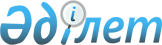 Об утверждении Правил ведения государственного кадастра захоронений вредных веществ, радиоактивных отходов и сброса сточных вод в недра
					
			Утративший силу
			
			
		
					Постановление Правительства Республики Казахстан от 8 февраля 2011 года № 88. Утратило силу постановлением Правительства Республики Казахстан от 3 апреля 2015 года № 196

      Сноска. Утратило силу постановлением Правительства РК от 03.04.2015 № 196 (вводится в действие со дня его первого официального опубликования).      В соответствие с подпунктом 42) статьи 16 Закона Республики Казахстан от 24 июня 2010 года "О недрах и недропользовании" Правительство Республики Казахстан ПОСТАНОВЛЯЕТ:



      1. Утвердить прилагаемые Правила ведения государственного кадастра захоронений вредных веществ, радиоактивных отходов и сброса сточных вод в недра.



      2. Признать утратившими силу:



      1) постановление Правительства Республики Казахстан от 18 октября 1996 года № 1285 "Об утверждении Правил ведения государственного кадастра захоронения вредных веществ, радиоактивных отходов и сброса сточных вод в недра" (САПП Республики Казахстан, 1996 г., № 42, ст. 403);



      2) постановление Правительства Республики Казахстан от 25 апреля 2006 года № 323 "О внесении изменений в постановление Правительства Республики Казахстан от 18 октября 1996 года № 1285" (САПП Республики Казахстан, 2006 г., № 14, ст. 138).



      3. Министерству охраны окружающей среды Республики Казахстан в установленном законодательством порядке привести ведомственные нормативные акты в соответствие с настоящим постановлением.



      4. Настоящее постановление вводится в действие со дня первого официального опубликования.      Премьер-Министр

      Республики Казахстан                       К. Масимов

Утверждены         

постановлением Правительства

Республики Казахстан    

от 8 февраля 2011 года № 88 

Правила

ведения государственного кадастра захоронений вредных веществ,

радиоактивных отходов и сброса сточных вод в недра 

1. Общие положения

      1. Правила ведения государственного кадастра захоронений вредных веществ, радиоактивных отходов и сброса сточных вод в недра разработана в соответствии с подпунктом 42) статьи 16 Закона Республики Казахстан от 24 июня 2010 года "О недрах и недропользовании" и Экологическим кодексом Республики Казахстан.



      2. Государственный кадастр захоронений содержит сведения, характеризующие тип и вид захороненных веществ и сброшенных вод с указанием их количественных и качественных показателей, горнотехнических, специальных инженерно-геологических, гидрогеологических и экологических условий захоронения и сброса, и включает:



      1) общую характеристику объектов захоронения вредных веществ, радиоактивных отходов и мест сброса сточных вод: месторасположение, период эксплуатации, затраты на содержание, наличие и расположение наблюдательной сети мониторинга состояния окружающей среды и мониторинга недр;



      2) физическую характеристику объектов захоронения вредных веществ, радиоактивных отходов и мест сброса сточных вод: характеристику изоляции, тип горных пород, глубину залегания и эффективную мощность пласта-коллектора, его площадь, коэффициент пористости, характеристику подстилающего и перекрывающего водоупора, скорость естественного потока подземных вод, хранение сброса и другие количественные и качественные показатели;



      3) характеристику вредных веществ, радиоактивных отходов, сточных вод: наименование продукта, технологическое производство или процесс, в результате которого образуется продукт, физическую характеристику (полный химический состав, содержание токсичных компонентов, пожаровзрывоопасность, растворимость, совместимость с другими веществами при хранении, основные загрязняющие радионуклиды, их активность и другие характеристики), характеристику системы транспортировки.



      Государственный кадастр захоронений ведется отдельно для вредных веществ, радиоактивных отходов и сточных вод, сбрасываемых в недра, в соответствии с нормативными правовыми актами, утверждаемыми уполномоченным органом в области охраны окружающей среды.



      Перечень вредных веществ определен в постановлении Правительства Республики Казахстан от 30 июня 2007 года № 557 "Об утверждении перечня загрязняющих веществ и видов отходов, для которых устанавливаются нормативы эмиссий, и взимается плата за эмиссии в окружающую среду".



      Государственный кадастр захоронений ведется отдельно для вредных веществ, радиоактивных отходов и сточных вод по данным отчетности природопользователей, научных исследований, проектных изысканий, других источников экологической информации и оформляется в виде паспортов объектов учета (далее - Паспорт).



      3. Природопользователи, имеющие захоронения вредных веществ, радиоактивных отходов и осуществляющие сброс сточных вод в недра независимо от форм собственности и ведомственной принадлежности, природопользователи ежегодно по состоянию на 1 января в течение первого квартала года, следующего за отчетным, представляют в уполномоченный орган охраны окружающей среды паспорта, оформленные в соответствии с приложением к настоящим Правилам. 

2. Объекты учета

      4. Учету государственного кадастра захоронений подлежат:



      1) места захоронений вредных веществ, не пригодных для дальнейшего использования и переработки ядохимикатов, щелочей, кислот, запрещенных к применению продуктов и материалов;



      2) места сброса сточных вод следующих групп:



      кислой воды после обессоливания нефти (содержащая сероводород, нефтепродукты, механические примеси и растворенные соли, которая совместно с пластовой водой после обезвоживания нефти подается на очистку от сероводорода, нефти и твердых частиц до закачки через нагнетательные скважины в глубокие подземные горизонты);



      сточных вод от установки демеркаптанизации (содержащие нейтрализованный щелочь, нефтепродукты, механические примеси, растворимые соли, меркаптиды, сульфиды, поступающие в сеть производственно-дождевой канализации, далее на очистные сооружения очистки производственных вод для удаления нефти и твердых частиц до закачки в нагнетательные скважины);



      подтоварной щелочной воды из емкостей хранения товарной нефти (с содержанием механических примесей и нефтепродуктов, которая частично используется для приготовления щелочного раствора, частично поступает на установку нейтрализации щелочи, далее на очистные сооружения для удаления твердых частиц и нефти до закачки в нагнетательные скважины);



      талых и дождевых сточных вод, собираемых с асфальтированных площадок, отводимые в сеть производственно-дождевой канализации, далее откачиваемые насосной станцией на очистные сооружения для удаления твердых частиц и нефти до закачки в нагнетательные скважины;



      3) пункты захоронения радиоактивных отходов классифицирующиеся по своему назначению на пункты хранения и пункты захоронения. По глубине расположения пунктов радиоактивных отходов относительно земной поверхности делятся: на приповерхностные (мощность защитного покрова до 10 метров); глубинные (отходы расположены на глубине более 10 метров от дневной поверхности). 

3. Оформление и утверждение паспортов

      5. Паспорта составляются природопользователями в соответствии с приложением, в двух экземплярах по состоянию на 1 января текущего года.



      Паспорта направляются в уполномоченный орган по охране окружающей среды Республики Казахстан в течение первого квартала текущего года, следующего за отчетным.



      6. Паспорт принимается территориальными органами в области охраны окружающей среды, после чего регистрируется, ставится на учет и хранится в центральном исполнительном органе в области охраны окружающей среды.



      7. Паспорт, составленный с отклонениями от требований настоящих Правил, на учет и хранение не принимается, а возвращается природопользователю для устранения замечаний.

Приложение             

к Правилам ведения государственного

кадастра захоронений вредных    

веществ, радиоактивных отходов   

и сброса сточных вод в недра   

         Государственный кадастр захоронения вредных веществ,

          радиоактивных отходов и сброса сточных вод в недра

                                 ПАСПОРТ                             Экз. № __________

                             № _______________      Объект учета

_____________________________________________________________________      Составил ________________   ______________  ___________________

               Ф.И.О., должность      подпись             дата      Проверил ________________   ______________  ___________________

               Ф.И.О., должность      подпись             дата      Утвердил ________________   ______________  ___________________

               Ф.И.О., должность      подпись             дата      Организация ___________________________________________________

                     1. Общая характеристика объекта

      (подпункт 1) пункта 1 статьи 157 Экологического кодекса

                           Республики Казахстан)

      1) Схематическая карта объекта учета, масштаб



      2) Географические координаты:



      3) Административное расположение объекта

      4) Общие сведения эксплуатации объекта

      5) Параметры объекта

      6) Данные о мониторинге недр и окружающей среды:



      6.1) схема размещения отбора проб



      6.2) результаты мониторинга

      6.3) параметры мониторинга

                2. Физическая характеристика объекта

      (подпункт 2) пункта 1 статьи 157 Экологического кодекса

                       Республики Казахстан)

      7) Технические условия размещения

      8) Характеристика основания

                     3. Характеристика отхода

      (подпункт 3) пункта 1 статьи 157 Экологического кодекса

                       Республики Казахстан)

      9) Характеристика образования объекта

      10) Физико-химическая характеристика объекта

      11) Характеристика радиоактивного объекта

      12) Характеристика системы транспортировки;

                    4. Дополнительные сведения

      13) Наличие государственных заключений, актов по объекту

захоронений

      14) Источники данных об объекте
					© 2012. РГП на ПХВ «Институт законодательства и правовой информации Республики Казахстан» Министерства юстиции Республики Казахстан
				ОбластьРайонГород, поселок123МесторасположениеУсловия

образованияПериод

эксплуатации,

годПериод

эксплуатации,

годЗатраты на содержаниеЗатраты на содержаниеМесторасположениеУсловия

образованияначалоконецв годза текущий период123456Длина, кмШирина, кмГлубина, кмПлощадь, км2Годовой

объем

захоро-

нений за

преды-

дущий

год,

тыс.тКоличество

на 01.01

текущего

года, тыс.тКоличество

на 01.01

текущего

года, тыс.тДлина, кмШирина, кмГлубина, кмПлощадь, км2Годовой

объем

захоро-

нений за

преды-

дущий

год,

тыс.тОбъем,

тыс.м3Масса

тыс.т1234567подземных

водпочвыатмосферного

воздухарастительного

и животного

мирарадиационный

фондругие виды123456Перечень отслеживаемых

параметровЧастота измеренийМетоды проведения123характеристика

изоляцииэффективная

мощность

пласта-

коллекторакоэффициент

пористостихарактеристика

подстилающего и

перекрывающего

водоупораскорость

естественного

потока

подземных

водсрок

хранения

сброса123456Тип породпараметрыпараметрыФизико-механические свойстваТип породШирина основания, кмШирина по верху, кмФизико-механические свойства1234Наименование продуктатехнологического циклахимический

состав

(полный)токсичные

компонентырастворимостьсовместимость

с другими

веществами при

хранениипожаровзрыво-

опасность12345Тип

радиоактивного

веществагодовая

эквивалентная

дозаплотность

потока частицАгрегатное

состояниеудельная активность

радионуклидов Бкудельная активность

радионуклидов Бкудельная активность

радионуклидов БкТип

радиоактивного

веществагодовая

эквивалентная

дозаплотность

потока частицАгрегатное

состояниев воздухеводепочвеКем и когда выданыНазвание документаСрок действия123Наименование

документаНаименование

документаАвтор

(организация)№№ протоколовГод

утвержденияМесто хранения123456